ИНФОРМАЦИЯ О ПРЯМОЙ ПРОДАЖЕ ПУСТУЮЩЕГО ЖИЛОГО ДОМААдрес пустующего жилого дома: Вилейский р-н, Ижский с/с, д. Макаричи,        ул. Центральная, 12.Сведения о земельном участке: целевое назначение - Земельный участок для обслуживания одноквартирного жилого дома, расположенный по адресу: Минская обл., Вилейский район, Ижский с/с, д. Макаричи, ул. Центральная, 12. Сведения в ЕГРНИ отсутствуют.Сведения о пустующем доме: целевое назначение - Здание одноквартирного жилого дома, расположенного по адресу: Минская обл., Вилейский район, Ижский с/с, д. Макаричи, ул. Центральная, 12, общая площадь – 28,0 кв.м., одноэтажный, бревенчатый, обшит вагонкой, количество жилых комнат – 1, фундамент – бутобетонный, полы – доска, отопление печное, водопровод – отсутствует, канализация отсутствует. Сведения в ЕГРНИ отсутствуют.Цена дома: 32,00 (тридцать два) белорусских рубля, 00 копеек (рыночная стоимость, пониженная до одной базовой величины);Контактное лицо: главный специалист отдела архитектуры и строительства Вилейского райисполкома – Лях Елена Владимировна, тел. 8 (01771) 56358; председатель Ижского сельисполкома – Субоч Дмитрий Георгиевич тел. 8 (01771) 44635; Вилейский р-н, аг. Ижа,  ул. Советская, 2.Перечень документов, которые необходимо представить претенденту на покупку:заявка по форме, утвержденной постановлением Государственного комитета по имуществу Республики Беларусь от 23 сентября  2021 г. № 23 (приложение 6);гражданином – копия документа, удостоверяющего личность, без нотариального засвидетельствования;представителем гражданина – доверенность;индивидуальным предпринимателем – копия свидетельства о государственной регистрации без нотариального засвидетельствования;представителем или уполномоченным должностным лицом юридического лица Республики Беларусь – доверенность, выданная юридическим лицом, или документ, подтверждающий полномочия должностного лица, копии документов, подтверждающих государственную регистрацию юридического лица, без нотариального засвидетельствования, документ с указанием банковских реквизитов юридического лица;представителем или уполномоченным должностным лицом иностранного юридического лица – копии учредительных документов и выписка из торгового реестра страны происхождения (выписка должна быть произведена в течение года до подачи заявки) либо иное эквивалентное доказательство юридического статуса в соответствии с законодательством страны происхождения с засвидетельствованным в установленном порядке переводом на белорусский или русский язык, доверенность или документ, подтверждающий полномочия должностного лица, документ о финансовой состоятельности, выданный обслуживающим банком или иной кредитно-финансовой организацией, с переводом на белорусский или русский язык (верность перевода или подлинность подписи переводчика должны быть засвидетельствованы нотариусом или лицом, уполномоченным совершать нотариальные действия).Срок предоставления документов: 30 календарных дней с момента опубликования (до 07.06.2022);Заявки от претендентов на покупку указанного дома необходимо подавать лично либо через своего представителя в отдел архитектуры и строительства (кабинет 6) Вилейского районного исполнительного комитета (Минская обл., г.Вилейка, ул.Партизанская,40).Информация о прямой продаже пустующих жилых домов размещена на официальном сайте Вилейского районного исполнительного комитета по адресу: https://vileyka.gov.by/delovym-lyudyam/vetkhie-i-pustuyushchie-domaВ случае поступления двух (или более) заявок от претендентов на покупку данного дома его продажа будет осуществляться по результатам аукциона.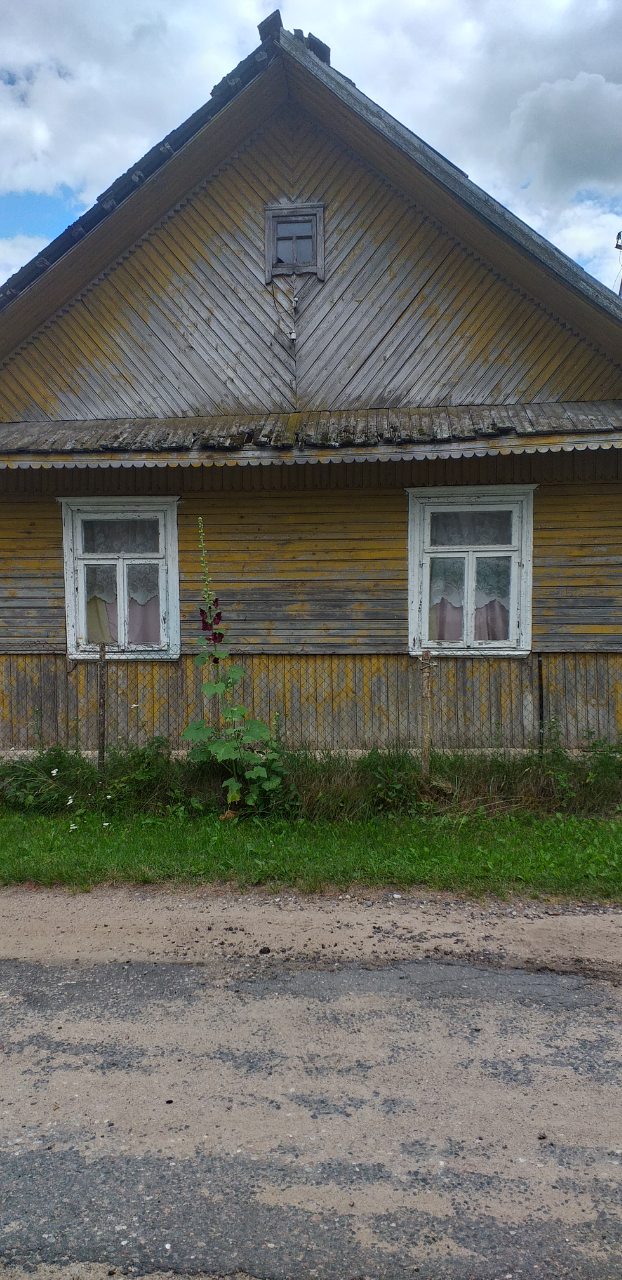 